Мельник Максим Анатолійович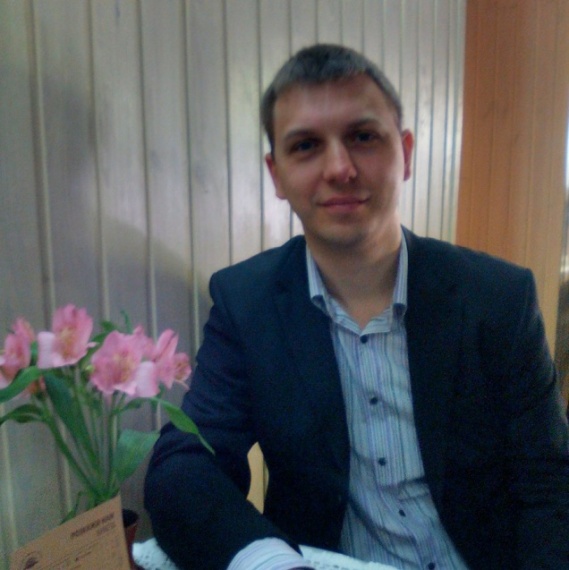 Старший лаборант, асистент кафедри.Народився 17 серпня 1984 році. Асистент кафедри садово-паркого господарства та генетики, старший лаборант кафедри. У 2005 році закінчив Запорізьку філію Ногайського державного агротехнічного технікуми за спеціальність “Агрономія” та здобув кваліфікацію агронома. Після закінчення якого вступив до “Запорізького національного університету” на біологічний факультет, спеціальність біологія, спеціалізація “біоекологія” та закінчив у 2008 році отримавши повну вищу освіту за спеціальність “Біологія” та здобув кваліфікацію біолога, викладача біології. Після закінчення працював на кафедрі садово-паркового господарства та генетики старшим лаборантам та за сумісництвом асистентом. У 2010 році вступив до цільової аспірантури Запорізького національного університету на спеціальність “Екологія”. У 2013 році закінчивши аспірантуру працює на кафедрі асистентом та старшим лаборантом.На сьогоднішній день продовжує працювати над дисертацією “ОСОБЛИВОСТІ АДАПТАЦІЇ САДОВИХ ТРОЯНД ДО УМОВ ПІВДНЯ УКРАЇНИ ТА ВИКОРИСТАННЯ ЇХ В ОЗЕЛЕНЕННІ”. Має понад 19 публікацій. Є членом Українського товариства фізіологів рослин.E-mail: melnik.zp@gmail.com, т. 0963794502, 0507803376 (Viber, Telegram).Графік консультаційПонеділок 14.00 – 15.00 ауд. 207 ІІІ начальний корпус. 